Publicado en España el 18/09/2018 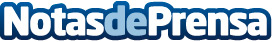 Estudio comparativo de los mejores robots aspiradores de 2018 realizado por tiendas.comLos compradores quieren que los vendedores les conozcan y que las ofertas que les ofrezcan se ajunten a ellos, es la era de la personalización, pero no es fácil conseguirlo debido a la gran cantidad de productos que existen en el mercado, y por ello, desde tiendas.com se han atrevido a realizar un estudio y comparativa de los mejores  robots aspiradores disponibles en la actualidadDatos de contacto:María José Capdepón Valcarce600005872Nota de prensa publicada en: https://www.notasdeprensa.es/estudio-comparativo-de-los-mejores-robots Categorias: Nacional Inteligencia Artificial y Robótica Consumo Electrodomésticos http://www.notasdeprensa.es